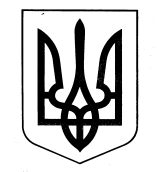 УКРАЇНАЗОЛОЧІВСЬКА СЕЛИЩНА РАДАВІДДІЛ  ОСВІТИ, МОЛОДІ ТА СПОРТУНАКАЗПро участь Завадського В.В. у ІІ (обласному) турі Всеукраїнського конкурсу «Інноваційний урок фізичної культури та урок фізичної культури з елементами футболу» На виконання наказу Департаменту науки і освіти Харківської обласної державної адміністрації «Про проведення ІІ (обласного) туру Всеукраїнського конкурсу «Інноваційний урок фізичної культури та урок фізичної культури з елементами футболу» від 25.02.2021року №28, відповідно до Положення про Всеукраїнський конкурс «Інноваційний урок фізичної культури та урок фізичної культури з елементами футболу», затвердженого наказом Міністерства освіти і науки, молоді та спорту України від 07.09.2011 № 1030, зареєстрованого в Міністерстві юстиції України 23.11.2011 за № 1336/20074, з метою піднесення ролі вчителя фізичної культури у суспільстві, виявлення та сприяння розвитку ініціативності педагогічних кадрів, поширення та розповсюдження передового педагогічного досвіду, розвитку шкільного футболу та популяризації засад здорового способу життя, НАКАЗУЮ:Директору Комунального закладу «Олександрівський ліцей» Золочівської селищної ради Ковальовій Т.Г. забезпечити участь  вчителя фізичної культури Завадського В.В. у  Всеукраїнському конкурсі «Інноваційний урок фізичної культури та урок фізичної культури з елементами футболу» і створити відповідні умови.До 28.05.2021Консультанту з навчальних дисциплін комунальної установи «Центр професійного розвитку педагогічних працівників» Золочівської селищної ради Ткаченко В.В. надати науково-методичну та консультаційну підтримку участі у конкурсі.До 28.05.2021Начальнику господарчої групи відділу освіти, молоді та спорту Золочівської селищної ради Балюку С.І. забезпечити одну одиницю автотранспорту для перевезення обладнання з м. Харків до Комунального закладу «Олександрівський ліцей» Золочівської селищної ради та в зворотному напрямку.10.05.2021 4. Головному бухгалтеру відділу освіти, молоді та спорту Золочівської селищної ради Клименко М.М. виділити кошти для придбання необхідних матеріалів у сумі 5000 грн.5. Контроль за виконанням наказу залишаю за собою.Начальник відділу  освіти, молоді та спорту                                                                     В.НаговіцинаКрючкова, 5-01-97З наказом ознайомлені:______________ Балюк С.І.______________ Клименко М.М.______________ Ковальова Т.Г.______________ Ткаченко В.В. 07.05.2021   Золочів   № 73